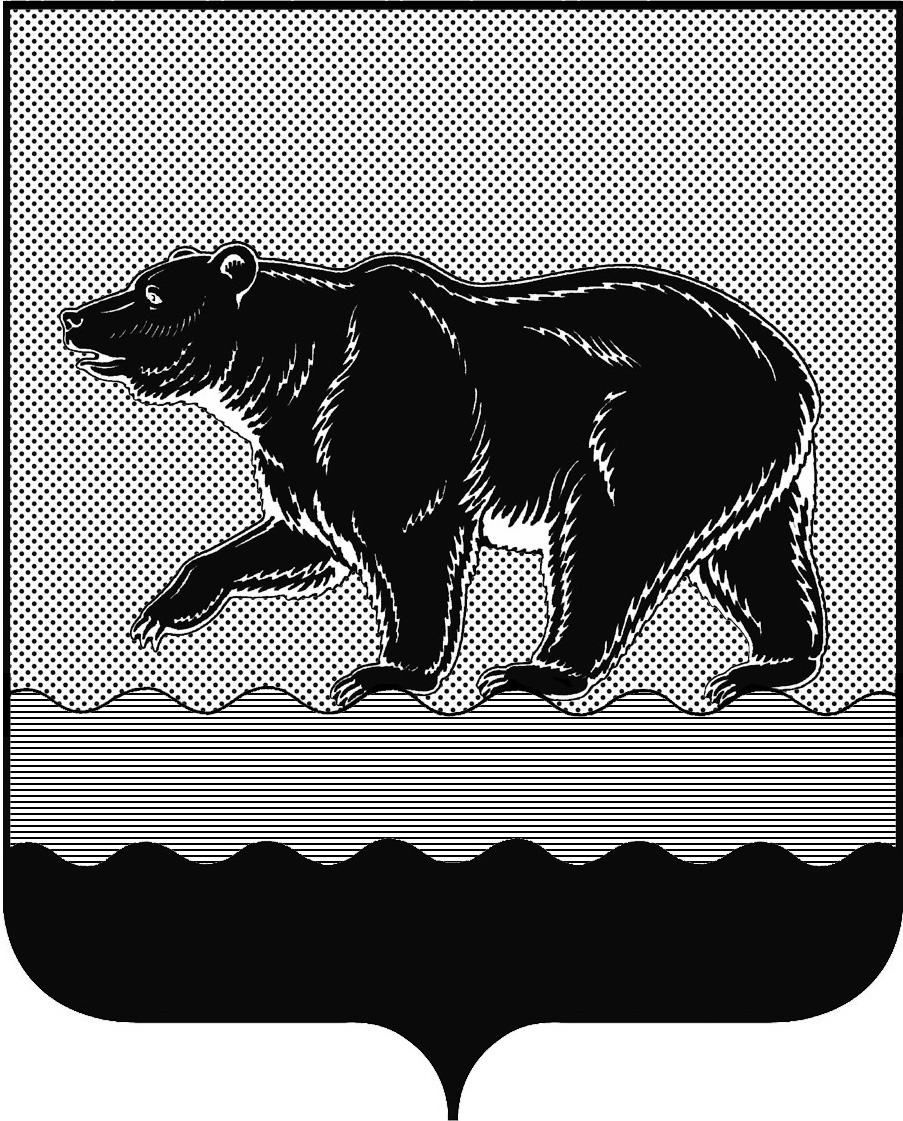 СЧЁТНАЯ ПАЛАТАГОРОДА НЕФТЕЮГАНСКА16 микрорайон, 23 дом, помещение 97, г. Нефтеюганск, 
Ханты-Мансийский автономный округ - Югра (Тюменская область), 628310  тел./факс (3463) 20-30-55, 20-30-63 E-mail: sp-ugansk@mail.ru www.admugansk.ru Заключение на проект постановления администрации города Нефтеюганска 
(далее по тексту - Проект постановления) «Об утверждении порядка предоставления в 2018 году субсидии из бюджета города Нефтеюганска на возмещение недополученных доходов юридическим лицам (за исключением муниципальных учреждений), индивидуальным предпринимателям в связи с выполнением работ, связанных с осуществлением регулярных перевозок пассажиров и багажа автомобильным транспортом общего пользования по регулируемым тарифам по ежегодным сезонным автобусным маршрутам до садовых, огороднических и дачных товариществ» (далее по тексту – Проект порядка предоставления субсидии)Счётная палата в соответствии с пунктом 7 части 2 статьи 9 Федерального закона от 07.02.2011 № 6-ФЗ «Об общих принципах организации и деятельности контрольно-счетных органов» проводит финансово-экономическую экспертизу проектов муниципальных правовых актов (включая обоснованность финансово-экономических обоснований) в части, касающейся расходных обязательств муниципального образования.В соответствии с пунктом 3.1 Правил подготовки муниципальных правовых актов администрации города Нефтеюганска, утверждённых постановлением администрации города Нефтеюганска от 05.09.2013                            № 89-нп, проект правового акта, затрагивающий вопросы финансово-экономической деятельности субъектов бюджетной сферы, подлежит финансово-экономической экспертизе, проводимой Счётной палатой города Нефтеюганска в порядке, установленном законодательством Российской Федерации.В соответствии с пунктом 2 статьи 78 Бюджетного Кодекса Российской Федерации (далее по тексту – БК РФ) субсидии юридическим лицам производителям товаров, работ, услуг предоставляются из местного бюджета - в случаях и порядке, предусмотренных решением представительного органа муниципального образования о местном бюджете и принимаемыми в соответствии с ним муниципальными правовыми актами местной администрации.Пунктом 3 статьи 78 БК РФ муниципальные правовые акты, регулирующие предоставление субсидий юридическим лицам (за исключением субсидий муниципальным учреждениям), индивидуальным предпринимателям, а также физическим лицам - производителям товаров, работ, услуг, должны соответствовать общим требованиям, установленным Правительством Российской Федерации.Постановлением Правительства Российской Федерации от 06.09.2016   № 887 «Об общих требованиях к нормативным правовым актам, муниципальным правовым актам, регулирующим предоставление субсидий юридическим лицам (за исключением субсидий государственным (муниципальным) учреждениям), индивидуальным предпринимателям, а также физическим лицам – производителям товаров, работ, услуг» (далее по тексту – Постановление Правительства РФ от 06.09.2016 № 887) определены общие требования к муниципальным правовым актам, регулирующим предоставление субсидий юридическим лицам (за исключением субсидий муниципальным учреждениям), индивидуальным предпринимателям, а также физическим лицам - производителям товаров, работ, услуг. По результатам проведенной экспертизы сообщаем следующее:1. Частью 5 статьи 14 Федерального закона от 13.07.2015 № 220-ФЗ «Об организации регулярных перевозок пассажиров и багажа автомобильным транспортом и городским наземным электрическим транспортом в Российской Федерации и о внесении изменений в отдельные законодательные акты Российской Федерации» установлено, что документацией о закупках или муниципальным контрактом на выполнение работ, связанных с осуществлением регулярных перевозок могут устанавливаться назначение и размеры субсидии, которые будут предоставлены подрядчику с муниципальным правовым актом в целях возмещения части затрат на выполнение таких работ.  Решением Думы города от 27.12.2017 № 314-VI «О бюджете города Нефтеюганска на 2018 год и плановый период 2019 и 2020 годов» (в редакции решения от 13.06.2018 № 408-IV) утверждена субсидия на возмещение недополученных доходов в связи с оказанием услуг, связанных с осуществлением регулярных перевозок пассажиров и багажа автомобильным транспортом общего пользования по регулируемым тарифам по ежегодным сезонным автобусным маршрутам до садовых, огороднических и дачных товариществ.Вместе с тем разработанным Проектом постановления предлагается предоставление субсидии из бюджета города Нефтеюганска на возмещение недополученных доходов юридическим лицам (за исключением муниципальных учреждений), индивидуальным предпринимателям в связи с выполнением работ, связанных с осуществлением регулярных перевозок пассажиров и багажа автомобильным транспортом общего пользования по регулируемым тарифам по ежегодным сезонным автобусным маршрутам до садовых, огороднических и дачных товариществ.Таким образом, наименование и случай предоставления субсидии в Проекте постановления и решении Думы города от 27.12.2017 № 314-VI «О бюджете города Нефтеюганска на 2018 год и плановый период 2019 и 2020 годов» рекомендуем привести в соответствие со статьей 14 Федерального закона от 13.07.2015 № 220-ФЗ «Об организации регулярных перевозок пассажиров и багажа автомобильным транспортом и городским наземным электрическим транспортом в Российской Федерации и о внесении изменений в отдельные законодательные акты Российской Федерации».Кроме того, Пунктом 5 Проекта постановления определяется, что постановление вступает в силу после официального опубликования и распространяется на правоотношения, возникшие с 13.05.2018 года.При этом решение Думы города Нефтеюганска от 30.05.2018 № 400-VI «О внесении изменений в решение Думы города Нефтеюганска «О бюджете города Нефтеюганска на 2018 год и плановый период 2019 и 2020 годов», которым вносятся изменения в случаи предоставления субсидии (внесение изменений в пункт 17 текстовой части решения о бюджете, путем признания утратившими силу подпунктов 9,10 и дополнением новым подпунктом 15) (далее по тексту - решение Думы города Нефтеюганска от 30.05.2018                          № 400-VI), вступило в силу после официального опубликования в газете «Здравствуйте, Нефтеюганцы!» 01.06.2017 годы. Данным решением Думы города не предусмотрено установление иных сроков вступления в законную силу отдельных случаев предоставления субсидий.В целях предотвращения нарушений бюджетного законодательства, рекомендуем пересмотреть сроки распространения возникших правоотношений.2. В подпункте 1.5.2 Проекта порядка предоставления субсидии некорректно указана ссылка о том, что определение получателя субсидии осуществляется в порядке, установленном законодательством Российской Федерации о контрактной системе в сфере закупок товаров, работ, услуг для обеспечения государственных и муниципальных нужд. В соответствии с пунктом 1 статьи 1 Федерального закона от 05.04.2013 № 44-ФЗ «О контрактной системе в сфере закупок товаров, работ, услуг для обеспечения государственных и муниципальных нужд» настоящий закон регулирует отношения, направленные на обеспечение государственных и муниципальных нужд в целях повышения эффективности, результативности осуществления закупок товаров, работ, услуг, обеспечения гласности и прозрачности осуществления таких закупок, предотвращения коррупции и других злоупотреблений в сфере таких закупок, в части, касающейся в том числе: определения поставщиков (подрядчиков, исполнителей).Во избежание наличия противоречий рекомендуем внести соответствующие изменения.3. В соответствии с подпунктом «е» пункта 4 Постановления Правительства Российской Федерации от 06.09.2016 № 887 указываются требования, которым должны соответствовать на первое число месяца, предшествующего месяцу, в котором планируется заключение соглашения либо принятие решения о предоставлении субсидии, если правовым актом, регулирующим предоставление субсидий в порядке возмещения затрат (недополученных доходов) в связи с производством (реализацией) товаров, выполнением работ, оказанием услуг, не предусмотрено заключение соглашения. В пункте 2.2 Проекта порядка предоставления субсидии определены требования, которым должен соответствовать получатель субсидии на первое число месяца, предшествующего месяцу, в котором департаментом ДЖКХ принято решение о предоставлении субсидии.При этом пунктом 2.1 Проекта порядка предоставления субсидии одним из условий предоставлении субсидий является согласие получателя субсидии и лиц, являющихся поставщиками (подрядчиками, исполнителями) по договорам (соглашениям), заключенным в целях исполнения обязательств по договорам (соглашениям) о предоставлении субсидий (за исключением государственных (муниципальных) унитарных предприятий, хозяйственных товариществ и обществ с участием публично-правовых образований в их уставных (складочных) капиталах, а также коммерческих организаций с участием таких товариществ и обществ в их уставных (складочных) капиталах), на осуществление департаментом ЖКХ и органом муниципального финансового контроля проверок соблюдения ими условий, целей и порядка предоставления субсидий.Таким образом, представленный муниципальный правовой акт содержит существенные противоречия, поскольку согласие получателя субсидии на осуществление контроля является обязательным условием, включаемым в соглашение о предоставлении субсидии в соответствии с типовой формой соглашения, утверждённой департаментом финансов администрации города Нефтеюганска от 27.02.2017 № 33-нп. В данном  случае возникает необходимость предусмотреть в Проекте порядка предоставления субсидии условия и порядок заключения между департаментом ЖКХ и получателем субсидии соглашения о предоставлении субсидии, а также внести соответствующие изменения 2.2 Проекта порядка предоставления субсидии.Рекомендуем пересмотреть положения Проекта порядка предоставления субсидии, в части соответствия требований, которым должен соответствовать получатель субсидии на первое число месяца, предшествующего месяцу условиям предоставления субсидии.4. Пунктом 2.3 Проекта порядка предоставления субсидии определен перечень документов, предоставляемых получателем субсидии в департамент ЖКХ для получения субсидии, а также требования к указанным документам.Перечнем документов не предусмотрено предоставление такого документа как, муниципальный контракт, заключённый муниципальным заказчиком и перевозчиком, на осуществление перевозок пассажиров и багажа автомобильным транспортом по маршрутам регулярных перевозок по регулируемым тарифам.При этом согласно подпункта 1.5.1 Проекта порядка предоставления субсидии право на получение субсидии имеют юридические лица                                индивидуальные предприниматели с которыми заключен муниципальный контракт на выполнение работ, связанных с осуществлением регулярных перевозок пассажиров и багажа автомобильным транспортом общего пользования по регулируемым тарифам по ежегодным сезонным автобусным маршрутам до садовых, огороднических и дачных товариществ. Кроме того, в перечне документов не определен документ – расчёт (плановый расчёт) субсидии в разрезе каждого субсидируемого маршрута.  Необходимо отметить, что расчёт субсидии без экономически обоснованного нормирования может привести к неограниченным расходам и выплатам из бюджета муниципального образования.Таким образом, рекомендуем доработать Проект порядка предоставления субсидии в части предоставления указанных документов.5. В третьем абзаце пункта 2.5 Проекта порядка предоставления субсидии неверно отражена ссылка на пункт 2.2 порядка предоставления субсидии, поскольку данный пункт не определяет перечень документов, предоставляемых получателем субсидии, а также требования к указанным документам, а определяет требования, которым должен соответствовать получатель субсидии на первое число месяца, предшествующего месяцу, в котором принято решение о предоставлении субсидии. В соответствии с Проектом порядка предоставления субсидии, перечень документов, предоставляемых получателем субсидии, а также требования к указанным документам, определены в пункте 2.3.Рекомендуем в указанном абзаце изменить ссылку на пункт, определяющий перечень документов, предоставляемых получателем субсидии, а также требования к указанным документам.6. В пункте 2.6 Проекта порядка предоставления субсидии определено, что размер субсидии определяется расчётом начальной (максимальной) цены контракта в соответствии с Приказом Минэкономразвития России от 02.10.2013 № 567 «Об утверждении Методических рекомендаций по применению методов определения начальной (максимальной) цены контракта, цены контракта, заключаемого с единственным поставщиком (подрядчиком, исполнителем)». Вместе с тем отмечаем, что в целях реализации части 2 статьи 14 Федерального закона от 13 июля 2015 г. № 220-ФЗ «Об организации регулярных перевозок пассажиров и багажа автомобильным транспортом и городским наземным электрическим транспортом в Российской Федерации и внесении изменений в отдельные законодательные акты Российской Федерации» разработан Приказ Минтранса России от 08.12.2017 № 513 «О Порядке определения начальной (максимальной) цены контракта, а также цены контракта, заключаемого с единственным поставщиком (подрядчиком, исполнителем), при осуществлении закупок в сфере регулярных перевозок пассажиров и багажа автомобильным транспортом и городским наземным электрическим транспортом», который вступает в силу с 1 июля 2018 г. Таким образом, в целях достоверного формирования начальной (максимальной) цены, рекомендуем руководствоваться действующими нормативными правовыми актами.Также в данном пункте 2.6 Проекта порядка предоставления субсидии определена формула расчёта субсидии исходя из фактического количества рейсов по каждому маршруту за отчётный период и стоимости одного рейса, определённой по итогам проведённых торгов по каждому маршруту уменьшенные на сумму выручки от продажи билетной продукции по маршруту. Вместе с тем отмечаем, что действующая нормативно-правовая база, касаемая организации регулярных перевозок пассажиров и багажа автомобильным транспортом, в частности Приказ Региональной службы по тарифам ХМАО - Югры от 25.09.2013 № 73-нп «Об утверждении Методики формирования тарифов на перевозки пассажиров и багажа автомобильным транспортом по муниципальным маршрутам регулярных перевозок и межмуниципальным маршрутам регулярных перевозок в границах Ханты-Мансийского автономного округа – Югры», Приказ Минтранса России от 08.12.2017 № 513 «О Порядке определения начальной (максимальной) цены контракта, а также цены контракта, заключаемого с единственным поставщиком (подрядчиком, исполнителем), при осуществлении закупок в сфере регулярных перевозок пассажиров и багажа автомобильным транспортом и городским наземным электрическим транспортом» определяет величину - 1 км пробега пассажирского транспортного средства. Следовательно, в Проекте порядка предоставления субсидии существует несоответствие в части отражения показателей расчётной величины (стоимость 1 рейса), а именно планируется установить показатель, отличный от величины, установленной нормативными правовыми актами (стоимость 1 километра пробега). Рекомендуем при установлении размера субсидий руководствоваться положениями законодательства Российской Федерации и нормативно-правовых актов, регулирующих организацию перевозок пассажиров и багажа автомобильным транспортом по маршрутам регулярных перевозок.7. В целях отражения единообразного подхода рекомендуем применять единую терминологию в отдельных положениях Проекта порядка предоставления субсидии. Так, например, в пункте 2.6 отражено «Выручка от продажи билетной продукции по маршруту», тогда как в графе 6 приложения № 2 к Проекту порядка предоставления субсидии наименование «Доходы от реализации билетной продукции». 8. Пунктом 3 Проекта порядка предоставления субсидии определена форма «Отчёта-справки о финансово-экономических показателях» (приложение № 2 к Проекту порядка предоставления субсидии), которую получатель субсидии направляет в адрес Департамента жилищно-коммунального хозяйства администрации города Нефтеюганска. Данная форма сформирована в табличной форме в виде расчёта ежемесячного размера субсидии исходя из фактически выполненных рейсов и фактического количества поездок пассажиров. При этом предлагаемая форма не содержит информации о фактическом использовании субсидии. Проектом порядка предоставления субсидии не определены направления расходования средств в соответствии с целями её предоставления.Пунктом 5 Постановления Правительства РФ от 06.09.2016 № 887 установлено, что требования к отчётности предусматривают определение порядка, сроков и формы представления получателем субсидии отчётности о достижении показателей, указанных в подпункте «з» пункта 4 настоящего документа, или право главного распорядителя как получателя бюджетных средств устанавливать в соглашении сроки и формы представления получателем субсидии указанной отчётности. Подпунктом «з» пункта 4 Постановления Правительства РФ от 06.09.2016 № 887 установлено, что при определении условий и порядка предоставления субсидий указывается информация по установлению показателей результативности и (или) порядка расчёта показателей результативности и право главного распорядителя как получателя бюджетных средств устанавливать в соглашении конкретные показатели результативности на основании указанного порядка (при необходимости). Согласно пункту 6 Постановления Правительства РФ от 06.09.2016       № 887 требования об осуществлении контроля за соблюдением условий, целей и порядка предоставления субсидий и ответственности за их нарушение включают, в том числе меры ответственности за нарушение условий, целей и порядка предоставления субсидий, в случае недостижения показателей, указанных в подпункте «з» пункта 4 Постановления Правительства РФ от 06.09.2016 № 887.Вместе с тем, установив пунктом 3 Проекта порядка предоставления субсидии требования к отчётности определена необходимость формирования порядка, сроков и формы представления получателем субсидии отчётности о достижении показателей, в частности и показателей результативности.Таким образом, рекомендуем доработать Проект порядка предоставления субсидии в части установления показателей результативности, требований к отчётности о достижении указанных показателей, а также меры ответственности в случае их недостижения.9. Предлагаемый Проект порядка предоставления субсидии не содержит требования последующего подтверждения использования полученных средств получателями субсидий. В соответствии с пунктом 9 Постановления Правительства Российской Федерации от 06.09.2016 № 887 определены положения предоставления субсидий, при принятии правового акта, регулирующего предоставление субсидий в порядке возмещения недополученных доходов и (или) возмещения затрат в связи с производством (реализацией) товаров, выполнением работ, оказанием услуг, без требования последующего подтверждения использования полученных средств получателями субсидий в соответствии с условиями и (или) целями предоставления субсидий. А именно дополнительно к положениям, указанным в пунктах 2 - 6 настоящего документа, в части, касающейся условий и порядка предоставления субсидий, должны содержаться положения:о направлениях затрат (недополученных доходов), на возмещение которых предоставляется субсидия;о перечне документов, подтверждающих фактически произведенные затраты (недополученные доходы), а также о требованиях к таким документам.Поскольку представленный на экспертизу Проект порядка предоставления субсидии не содержит положений, определённых пунктом 9 Постановления Правительства Российской Федерации от 06.09.2016 № 887, рекомендуем дополнить проект муниципального правового акта указанными положениями.10.	Пунктом 4.5 Проекта порядка предоставления субсидии предусмотрено, что субсидия подлежит возврату в бюджет города в установленных случаях, в том числе расторжения муниципального контракта на предоставление субсидии. При этом подпунктом 1.5.1 Проекта порядка предоставления субсидии определяется, что право на получение субсидии имеют юридические лица                                индивидуальные предприниматели с которыми заключен муниципальный контракт на выполнение работ, связанных с осуществлением регулярных перевозок пассажиров и багажа автомобильным транспортом общего пользования по регулируемым тарифам по ежегодным сезонным автобусным маршрутам до садовых, огороднических и дачных товариществ. Представленный Проект порядка предоставления субсидии не содержит положений и ссылок касаемых заключения муниципального контракта на предоставление субсидии. Кроме того, Проектом порядка предоставления субсидии установлены положения, предусматривающие возврат субсидии в случае нецелевого использования субсидии, в том числе выявляемого по результатам контроля в соответствии с пунктом 4.1 Порядка.  В соответствии с пунктом 4.1 Проекта порядка предоставления субсидии кроме контроля за соблюдением целей осуществляется также контроль за соблюдением условий и порядка предоставления субсидии. 	Следовательно, необходимо предусмотреть случай возврата субсидии в бюджет города по факту несоблюдения (нарушения) условий и порядка предоставления субсидии.   Кроме того, предлагаем пункт 4.5 Проекта порядка предоставления субсидии дополнить случаем возврата субсидии в бюджет города, а именно:  - предоставления получателем субсидии недостоверных документов (сведений), определённых пунктом 2.3 Порядка, выявленного по фактам проверок, проведённых департаментом ЖКХ, органом муниципального финансового контроля. Рекомендуем пересмотреть положения Проекта порядка предоставления субсидии, в части определения случаев возврата субсидии в бюджет города.На основании вышеизложенного, по итогам проведения экспертизы, предлагаем настоящее заключение направить разработчику в целях устранения выявленных недостатков в проекте постановления. Заместитель председатель                                                           Э.Н. ХуснуллинаИсполнитель:начальник инспекторского отдела № 2Счётной палатыСалахова Дина ИрековнаТел. 8 (3463) 203065Исх. от 10.07.2018 № 335